CENTRALE UNICA DI COMMITTENZA UNIONE DEI COMUNI “VELINI”(Provincia di Salerno )Casal Velino    -84040 (SA) – Piazza XXIII, n° 6DICHIARAZIONE OFFERTA TEMPORALE Allegato "F" al disciplinare di garaIl sottoscritto _________________________________________________________nato il __________________________ a ___________________________________in qualità di                titolare               legale rappresentante                      procuratore speciale / generale dell’impresa __________________________________________________________con sede in ___________________________________________________________con C.F. n° __________________________________ P.IVA n° __________________________________PEC _______________________________________MAIL _______________________________________numero di fax _______________________________________impresa singola;ovvero 	                CAPOGRUPPO                 MANDANTE di una associazione temporanea, di aggregazione di imprese o di un consorzio o di un GEIE di tipo orizzontale (indicare percentuale)  __________%verticale, (indicare categorie) ________________mista, (indicare percentuale e categorie) _____________________________________ovvero AUSILIATA che si avvale dei requisiti dell’Impresa __________________________________________A tal fine ai sensi degli articoli 46 e 47 del DPR 28 dicembre 2000 n°445, consapevole delle sanzioni penali previste dall'articolo 76 del medesimo DPR 445/2000, per le ipotesi di falsità in atti e dichiarazioni mendaci ivi indicate,OFFRE per l'esecuzione dei lavori indicati in oggetto, la riduzione di n. ………… gg. (in cifre), diconsi ……………………………….………………….. giorni (in lettere), pari al ribasso percentuale del ______________sul termine massimo stabilito dalla Stazione Appaltante corrispondente a 365 gg. naturali e consecutivi decorrenti dalla data del verbale di consegna lavori. Si allega CRONOPROGRAMMA DEI LAVORI (cfr. paragrafo 1.2.1  e 4.3 del disciplinare di gara)Luogo e data 	       IL DICHIARANTE:(timbro e firma)Comune di Casal Velino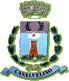 Comune di Pollica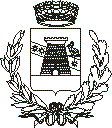 Comune di San Mauro Cilento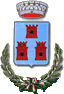 BANDO DI GARA MEDIANTE PROCEDURA APERTAart. 183 del decreto legislativo n. 50 del 2016Ai sensi dell’art. 60 del D.Lgs.50/2016, con il criterio di aggiudicazione dell’offerta economicamente più vantaggiosa individuata sulla base del miglior rapporto qualità/prezzo ai sensi dell’art. 95 comma 2 del D.Lgs.50/2016.Oggetto: Lavori di ristrutturazione e completamento rete idrica e fognaria, impianti di depurazione e condotta sottomarina del territorio comunale di Pollica Primo stralcio - V lotto esecutivo CUP   C57B17000070009      CIG 77867548AC